物件番号４（２）　平　面　図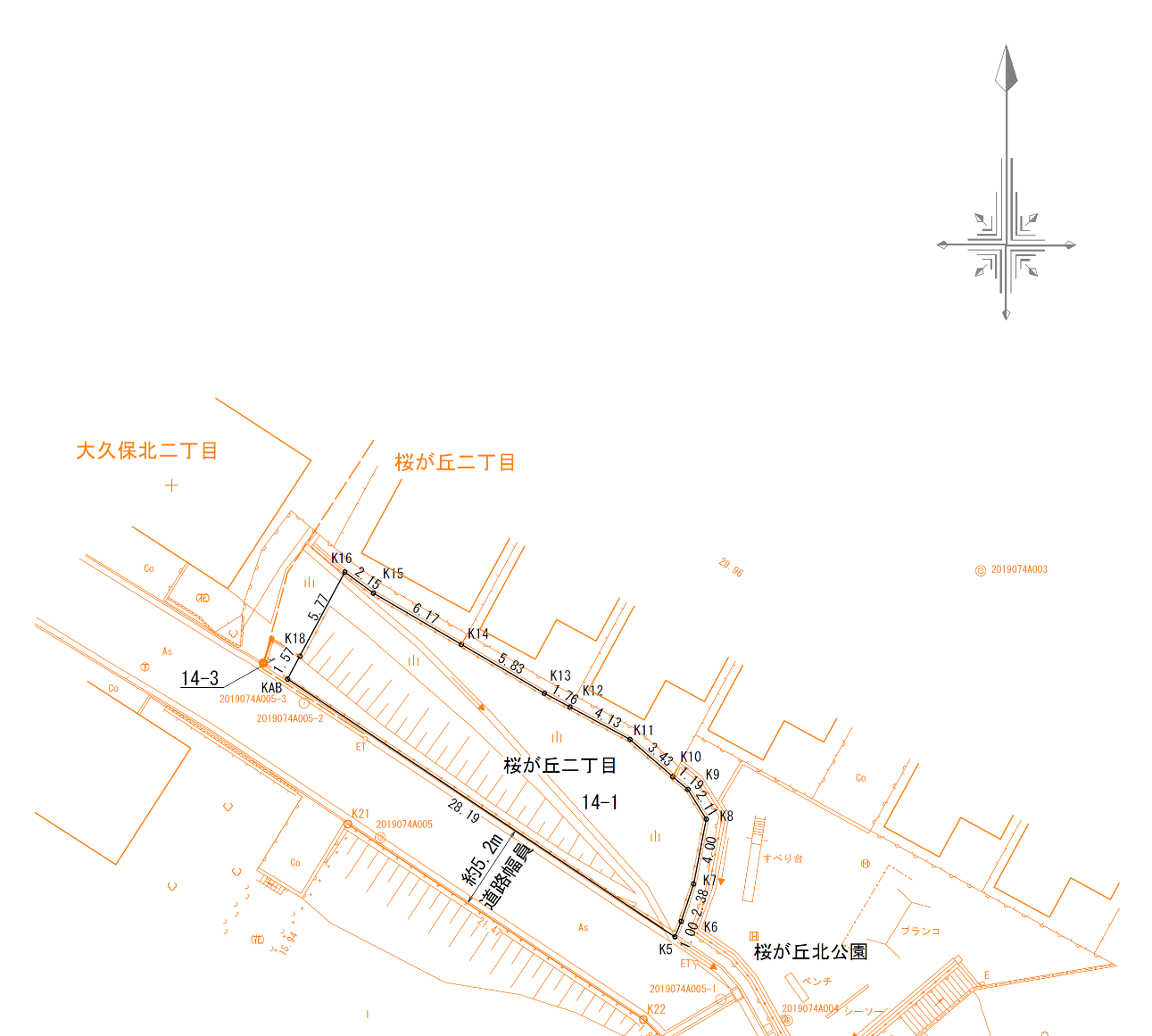 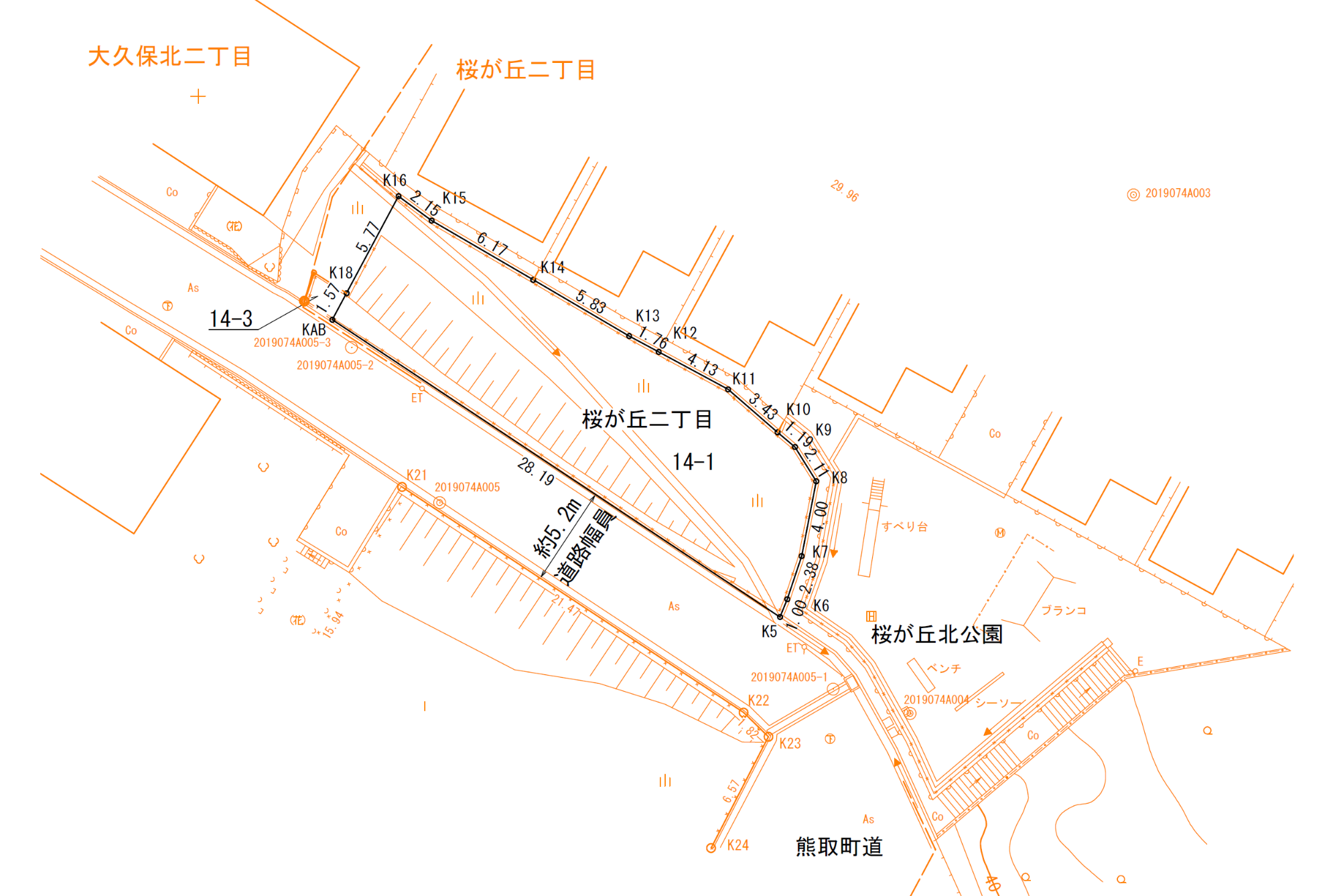 